PReDICTED GRADES REQUEST FORMGRADUATE APPLICATIONSPlease complete this form electronically where possible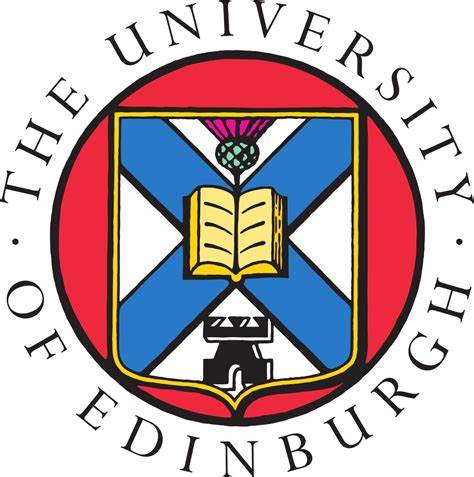 The University of EdinburghCollege of Medicine and Veterinary MedicineName of Applicant:UCAS Personal ID Number:Institute Name & Address:Exact Title of Degree (not translation)Subject/MajorPredicted Grade/Classification/GPATeacher’s/Tutor’s Name:Teacher’s/Tutor’s Signature:Date: